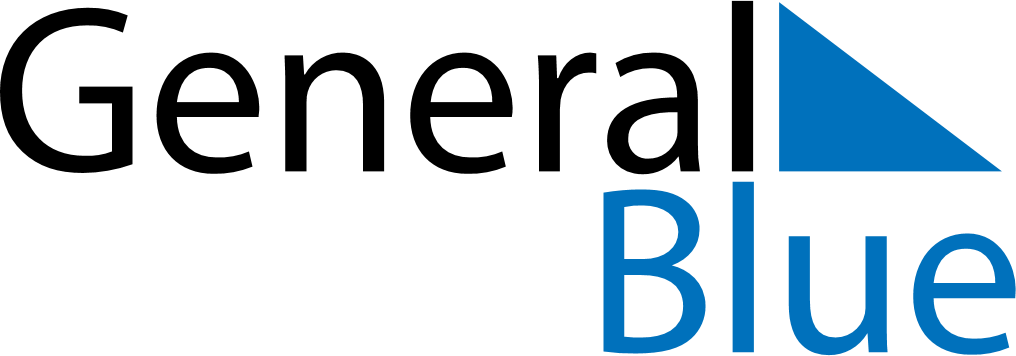 2019 – Q4Japan  2019 – Q4Japan  2019 – Q4Japan  2019 – Q4Japan  2019 – Q4Japan  2019 – Q4Japan  OctoberSundayMondayTuesdayWednesdayThursdayFridaySaturdayOctober12345October6789101112October13141516171819October20212223242526October2728293031OctoberNovemberSundayMondayTuesdayWednesdayThursdayFridaySaturdayNovember12November3456789November10111213141516November17181920212223November24252627282930NovemberDecemberSundayMondayTuesdayWednesdayThursdayFridaySaturdayDecember1234567December891011121314December15161718192021December22232425262728December293031DecemberOct 14: Sports DayOct 22: Enthronement Ceremony DayNov 3: Culture DayNov 4: Culture Day (substitute day)Nov 15: Seven-Five-Three FestivalNov 23: Labor Thanksgiving DayDec 25: Christmas DayDec 31: New Year’s Eve